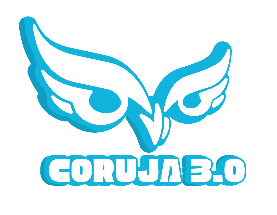 Termo de Autorização de Débito de CartãoEu, ___________________________________________________________ portador da carteira de identidade nº __________________, inscrito no CPF sob o nº _________________, declaro por meio deste Termo, para todos os fins de direito, que adquiri espontaneamente os produtos que constam no registro nº _______________, não havendo razão para alegar futuro desconhecimento. Para pagamento do referido pedido, autorizei o débito no cartão de crédito, de minha titularidade no seguinte cartão: ( ) VISA ( ) MASTERCARD ( ) DINNERS ( ) HIPERCARD ( ) AMERICAN EXPRESS ( ) ELO Número do Cartão (quatro últimos dígitos): _____________________________ Validade do cartão (mês/ano):_____/______ Valor total da compra: __________________ Número de prestações: ______________ Telefone:(___)_____________________ Local: _____________________________________ Data: _____ /____ /________ ______________________________________________________________________________________________________________________ASSINATURA DO TITULAR DO CARTÃO(Como está no documento)Obs.: Escrever de forma legível e sem rasurar o conteúdo, enviando junto a este termo cópia da frente do cartão, RG e CPF frente e verso